How to record hate crimes on your phoneIslamophobia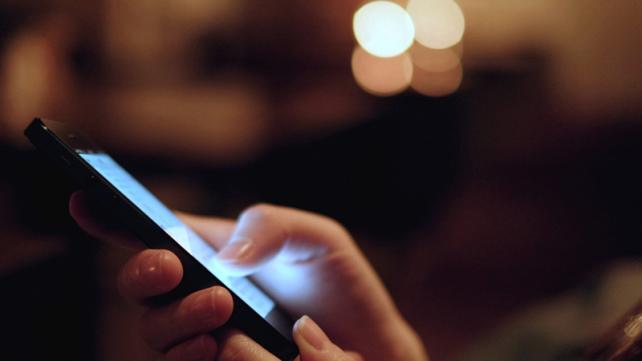 Samana SiddiquiWhen Fatima Salman drove out of her subdivision in suburban Detroit one morning in early October to drop her son off to school, it seemed like any other day. It wouldn’t turn out that way.“A guy was behind me and got annoyed that I pulled out in front of him,” recalled the Executive Director of the Muslim Students’ Association (National). “I was plenty ahead of him and didn't cut him off at all,” she added, but noted that he was driving fast for that road.“He pulled up closer to me right when I got on the main road and started honking like crazy. When he got closer to my car he noticed my head covering which prompted him to get even more mad. He was screaming, giving me the finger, honking his horn, and in crazy rage.“We stopped at the red light, cars in front of us, behind us, next to us and he put his window down and started screaming at me again and giving me the finger. He then pretended his hand was a gun and started shooting at me with his hand, all the while screaming and shouting. I didn't look at him,. I just silently looked ahead.”Hoping to lose him, Salman got off the road and turned into a nearby school’s parking lot. To her horror, the angry driver pulled into the same lot from the other side. In a panic, she called 9/11.The operator instructed her to drive to the nearest police station at the other side of the street. Officers found her immediately and took down details of the incident. The raging man and his blue pickup truck were nowhere to be found at that point.Among the suggestions law enforcement gave Salman was to call 911 immediately when in danger and to try to get the license plate number of the perpetrator in future. A third piece of advice was that it’s “not a bad idea to record while the incident is happening” and to “invest in a dash cam”. A dashcam or dashboard camera continuously records the view through a vehicle's windshield. Dashcams may provide video evidence in the event of an accident or an incident.Recording occurrences of hate, racism, and discrimination is not common, but it can strengthen a legal case by offering solid proof of wrongdoing.“I can't recall a hate crime case that I either personally prosecuted or saw prosecuted that hinged exclusively on video evidence. That said, video evidence is always strong evidence if it is available,” said Omer Jaleel, a former prosecutor and Assistant State's Attorney in Cook County, IL, who is now in private practice.Remember, safety is absolutely critical when recording an incident. It is advised not to record if there is any possibility of danger to the victim or those with them.It’s something “Sameer” (who asked that his real name not be used) advised as well after recording an incident of anti-Muslim hate in Plainfield, Illinois in late October.While driving, a man in a red pickup truck started yelling at him. As the two drove up to a stop light, he called Sameer a range of hateful epithets and comments ranging from “sand ni$%er” to threatening, “Gonna cut all your heads off like you did to the Americans!”. Upon seeing Sameer’s daughter’s carseat in the back, the man pointed to it saying, “little n&^%$r”.“If you are alone, I would suggest not recording the incident at all,” said Sameer. “I would recommend closing your window and ignoring the person's verbal attack. If an adult is sitting with you on the passenger side, I would have them record the incident, but would not engage in a back and forth. Some would say firing verbal assaults back could be dangerous as it could anger the attacker even more, causing the situation to escalate.“At the same time, I could say recording someone could have the same result. If the attacker knows you are recording him or her it could anger them the same way. This is why I highly recommend not to record if you are alone.”When recording by phone is safe, he recommended the following technical tips:Make sure you use your camera app, not Snapchat. For many young people, Snapchat is their first option to open a camera, however it only records 10 seconds and you have to hold the button down. Using the camera app will allow you to record non-stop and you will not have to hold a button down.Make sure your music is off or volume is down. The background noise could cause disruption in the video or make it difficult to hear all voices.Do not provoke the attacker. It is best to stay quiet so nothing can be misconstrued or used against you.Make sure all your windows are closed except the one you are using to engage with the attacker. However, to be on safe side, you should not open it more than halfway. If you are alone, then put your phone on the dashboard or seat closest to the attacker so his or her voice can be picked up at the very least. Even if you cannot see him or her in the video, if the voice can be heard, it is much better than just your word when reporting an incident with no evidence.Make sure at some point during the video or after taking the video that you are able to get a picture of the attacker's license plate. If that is too difficult, at least try to read the license plate and note it down immediately.Where a video is available, Jaleel advised, “file a police report immediately and let the police copy the video.”Salman said in hindsight, she would have made a point to record the incident of hate she had experienced.“Had I been advised or had I read that that is something you should do, I would have done it, because in the moment, you don’t remember. You’re in fear and I had my son in the back of the car, so I was trying to control my fear.”How to Report a Hate CrimeUnless you report a hate crime or the threat of it, your story will not be told, researchers will not be able to look into it, and the government will not be willing to devote resources to fight it. Statistics are critical in developing a policy. Here is how to do it. IslamophobiaHate Crimes Against Muslims: Report, Report, and Report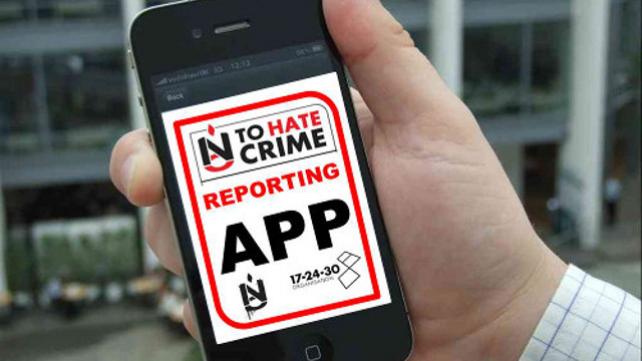 Sound Vision Staff WriterIslamophobes have long mocked the idea that Islamophobia exists, that Muslims are targets of hate crimes. And if you were to look at the statistics, you could see why.According to the FBI’s Hate Crime Statistics for 2013, hate crimes motivated by religious bias accounted for 1,163 offenses reported by law enforcement. A breakdown of the bias motivation of religious-biased offenses showed:59.2 percent were anti-Jewish.14.2 percent were anti-Islamic (Muslim).6.4 percent were anti-Catholic.4.4 percent were anti-multiple religions, group.3.6 percent were anti-Protestant.0.6 percent (7 offenses) were anti-Atheism/Agnosticism/etc.11.6 percent were anti-other (unspecified) religion“Hate crimes against a religion is less than 20% of the reported hate crimes according to the FBI so it is not something that is regularly prosecuted,” said Omer Jaleel, a former prosecutor and Assistant State's Attorney in Cook County, IL, who is now in private practice. “Most times the crime is prosecuted without the hate crime element i.e prosecuting someone for battery but not a hate crime.”No matter how much anecdotal evidence can be found of all kinds of violence and intolerance directed at Muslims, anti-Semitism is, statistically, the most common form of religious intolerance in America today. We see this discrepancy because Muslims do not report hate crimes to police and other agencies. Jewish Americans, on the other hand, understand the importance of doing this, and they do.Hate is hate whether it is aimed at Muslims or Jews. Comparing a victim to another victim is sickening at best. Only Islamophobes use statistics for their sadistic pleasure.Unless you report a hate crime or the threat of it, your story will not be told, researchers will not be able to look into it, and the government will not be willing to devote resources to fight it. Statistics are critical in developing a policy. It is harder for advocacy if the numbers are not accurate.Each time you face hate, you must report it. Every incident must be reported to at least four places. But first, get your facts right. Then, follow this step-by-step guide.1. Prepare Before You FileWrite down any and all of the details of the hate incident or crime as soon as possible after the incident whether you are a victim or a witness. Include the perpetrator’s gender, age, height, race, weight, clothing, and other distinguishing characteristics, as well as license plate number if they were in a vehicle. If any threats or biased comments were made (such as anti-Muslim epithets), include them in the report.Use technology to your advantage. Most cell phones have cameras, and you can even video record what you see. Also, audio recording can be done while your smart phone is in your pocket.Write down the contact information of any witnesses who might be willing to help you.2. File a police reportGet the responding officer’s name and badge number.Make sure the officer files an incident report form and assigns a case number. If a police report is not taken at the time of your report, go to the police station and ask for one.Always get your own copy, even of the preliminary report.If you believe the incident was bias-motivated, urge the officer to check the “hate/bias-motivation” or “hate crime/incident” box on the police report.3. File a report with the FBI4. Inform your representativeTell them your story. Also see if your city or state has a human rights commission. While reporting to them, refer to your police report if possible.5. File a report with CAIRThe Council on American-Islamic Relations is American Muslims’ main civil rights organization. They also keep track of hate crimes against Muslims in the United States. Make sure to file an online report with them.6. File a report with the ADCThe American-Arab Anti-Discrimination Committee (ADC) compiles information about hate crimes against Arab-Americans. Because “Muslim” and “Arab” are often considered interchangeable in American culture, Muslims are attacked on the basis of looking Arab and vice-versa. As well, the idea that Islam is an “Arab religion” is still well-entrenched in the United States, which is why hate crimes directed at Muslims often include references to Arabs (e.g. calling Muslims “camel jockeys” and “sand n***ers”).Please note that the local police and the FBI are government agencies which have their own reporting system. But they are hate crime’s first responders.The last two bodies are community organizations. Reporting to all four of them is going to be very helpful in fighting Islamophobia.You may also want to read the following Justice Department guidelines about filing a hate crime or civil rights complaint.How to File a Complaint with Other Federal OfficesThe following links will lead you to information about how to file a complaint with other federal offices that enforce laws prohibiting discrimination. If you think that you or someone you know has been the victim of discrimination or a hate crime, please follow these links for information on filing a complaint.Office for Civil Rights, Office of Justice ProgramsIf you believe you have been discriminated against by an agency that receives funding from the Department of Justice, you can file a complaint with the Office for Civil Rights, Office of Justice Programs.Department of Transportation (DOT):DOT may be able to help you with discrimination in airports or on airplanes.For example: a passenger of Pakistani national origin who was traveling on a commercial airline claims that he was asked to leave the airplane by airline officials at a U.S. airport.He believes that he was singled out because he looks Middle Eastern.This individual can be referred to the Air Consumer Protection Division within the DOT for airline issues, and to the Federal Aviation Administration of DOT for airport issues.Department of Education Office for Civil Rights (OCR):OCR may be able to help you with discrimination in education.Department of Homeland Security:The DHS Office for Civil Rights and Civil Liberties handles complaints concerning abuses of civil rights, civil liberties, and profiling on the basis of race, ethnicity, or religion by employees and officials of the Department of Homeland Security. The U.S. Customs and Border Protection Commission (CBP), the U.S. Citizenship and Immigration Services (CIS), the U.S. Immigration and Customs Enforcement (ICE), and the Transportation Security Administration (TSA) are all part of DHS. The DHSOffice of Civil Rights can assist in complaints involving all of these agencies.Equal Employment Opportunity Commission (EEOC):The EEOC may be able to help you with complaints about discrimination in employment.Federal Bureau of Investigation, Civil Rights Program:The Federal Bureau of Investigation (FBI) investigates reports of hate crimes and deprivations of constitutional rights (such as unwarranted assaults, illegal arrests and searches) by local and federal law enforcement officers. If you think that you or someone you know has been the victim of such a crime, you may contact the local FBI office.Office of the Inspector General, U.S. Department of Justice:This link contains information about where to file a complaint (including civil rights complaints) about the conduct of a Department of Justice employee. This includes employees and officers of the FBI, the Drug Enforcement Administration (DEA), the Immigration and Naturalization Service (INS), the Federal Bureau of Prisons, the U.S. Marshals Service, U.S. Attorneys' Offices, and employees who work in other Department of Justice offices.Department of Housing and Urban Development (HUD):HUD may be able to help you with complaints about discrimination in housing.Department of Health and Human Services Office of Civil Rights (HHS):HHS may be able to help you with complaints about discrimination in health care and other facilities that receive funding from HHS.Community Relations Service (CRS):The Community Relations Service can provide expert guidance and assistance to community officials and civic leaders concerned about incidents or other hate activities. CRS Regional Offices will provide mediators free of charge to help communities respond effectively to reported incidents, tensions, and conflicts. Please contact the nearest CRS Office for assistance.Executive Office of United States Attorneys (EOUSA):Your local United States Attorneys Office may be able to help you with a complaint of discrimination.U.S. Department of the TreasuryComplaints alleging discrimination by Treasury Department employees can be filed with the Department's Office of Inspector General (OIG). Complaints alleging discrimination by any other Treasury Department employees can also be filed with the OIG.Office of Internal Affairs
U.S. Customs Service
U.S. Department of the Treasury
P.O. Box 14475
1200 Pennsylvania Avenue, NW
Washington, DC 200441-877-422-2557 (24 hours/day)
202-927-1016
202-927-4607 (fax)Office of the Inspector General
U.S. Department of the Treasury
740 15th St NW, Suite 500
Washington, DC 20220
1-800-359-3898
202-927-5799 (fax)
http://www.treas.gov/oig/ (click on "Hotline" for contact information).Federal Emergency Management Agency (FEMA)Complaints alleging discrimination in disaster assistance may be filed with the FEMA Office of Equal Rights.Report an IncidentSeeking legal help from CAIR Civil Rights DepartmentThe Civil Rights Department of the Council on American-Islamic Relations works to protect and extend the civil liberties guaranteed primarily by the Bill of Rights and the U.S. Constitution. We take requests for legal help for civil rights matters.We can only take a limited number of cases, and with regret must turn down some requests even when serious injustice has occurred.Generally, we represent individuals who have experienced religious discrimination or been targeted because of their religion.  We also support other groups' litigation with Amicus Curiae briefs to educate courts on these issues.Types of cases we consider for individual representation:Freedom of Religion: The right to be free from government interference with your decision to practice any religion, or no religion at all. We also work to limit government-sponsored religious activity. Equal protection: The right to be free from illegal discrimination by the government or a private employer. For example, a government agency refuses to hire a Muslim woman.Due Process: The right to a fair procedure to challenge the government inclusion on a watchlist.Freedom from Government Misconduct: For example. government agents may target individuals or refuse to assist individuals because of their religion.  If any government agent (police, FBI, etc) wants to question you, please contact us for assistance.Freedom of Speech: For example, a dean suspends a student for writing an article that endorses Islam.Immigration or Asylum CasesVictims of hate crimesIf you think your request falls within the parameters above, please file a complaint with our office.  The information that you submit will treated as confidential by the Civil Rights Department.Please fill in your information: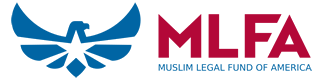 DONATEHome Bottom of FormDONATEKHALIL MEEK ADDRESSES CONSTITUTIONAL CONCERNS FOLLOWING 2016 U.S. ELECTION RESULTSHome Khalil Meek Addresses Constitutional Concerns Following 2016 U.S. Election ResultsClick Here to Donate!As salaamu alaykum,While we do not issue endorsements for or against any political party or candidate, it is common knowledge that the winner of the presidential race openly advocated for policies to discriminate against Muslims. His rhetoric fomented an unprecedented surge in Islamophobia.Now, this candidate will soon run the country.So, now what?Do we give up or do we roll up our sleeves and get to work?The fight to defend constitutional rights is not new. MLFA has been funding legal work to defend Muslims against injustice since 2001. We didn't take vacation for the past eight years. In fact, we've grown more in the past five years -- mostly under President Obama's second term -- than in any other time of the organization's history.Since the election results were announced late last night, we've received amazing support from Muslims and non-Muslims alike. Some of them are leaving comments of solidarity with their donations.These kind words and financial contributions from people of different walks of life are heartwarming. They give us hope.Please, join all the generous and kind people who are reaching out to MLFA today. Give to honor the U.S. Constitution. Give to honor the men and women who fought so hard and died to preserve our freedoms.Give to honor Islam's call to "establish justice among the people."Click Here to Donate!Let’s get to work. Together, we will continue defending constitutional rights for Muslims in America.Thank you and may Allah bless you.In faith and for justice,

Khalil Meek, Executive Director
Muslim Legal Fund of America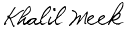 "O you who believe! if you will aid Allah, He will aid you and plant your feet firmly." (Qur'an 47:7)Refuse to Hide: Muslim Americans Speak Out on Trump's Election, Rise in Hate CrimesBy MARIAM KHAN Nov 15, 2016, 9:09 AM ET
http://abcn.ws/2eBCucE

A spike in hate crimes before the electionEven before the election, the U.S. was seeing a spike in hate crimes against Muslims.Hate crimes -- which the FBI defines as any crime such as assault or vandalism with the added element of bias -- targeting Muslims surged 67 percent last year, from 154 incidents in 2014 to 257 in 2015, the second highest number on record since 1992 when the U.S. began tracking these crimes, according to the latest statistics published Monday by the F.B.I.Then there are the slurs that may not rise to the level of a crime.Asma-Inge Hanif, founder of Muslimat Al Nisaa Shelter, a Baltimore-area shelter for Muslim women seeking refuge from violence, extremism, and religious persecution, said many women who have come to her shelter have recounted being harassed about their hijabs in recent months and told to “take that rag off.”Hanif, like others who spoke to ABC News for this story, likened the experience of Muslims in the U.S. today to discrimination against African-Americans.*** 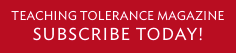 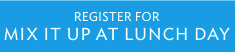 About Teaching Tolerance      Contact Teaching Tolerance*** 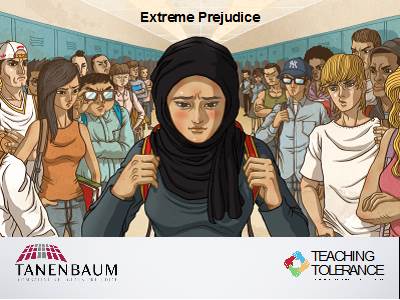 April 19, 2016Extreme PrejudiceWhy teach about extremism? Not teaching about it can put students in danger. Lack of education about religious diversity has left students—particularly Muslim and Sikh students—vulnerable to bias and bullying by classmates and teachers who don’t understand the full context of religious extremism. This hostility can make it difficult for students to learn and even puts their physical safety in jeopardy. Expanding your students’ knowledge of world religions—and the diversity that exists within them—is critical to combating these dangerous stereotypes and fostering empathy in the school community. Join us and our friends from the Tanenbaum Center for Interreligious Understanding for this one-hour webinar, and learn try-tomorrow strategies that can help you teach about extremism accurately and safely, such as discussing extremism across multiple religions, examining the economic and political contexts in which extremism arises, highlighting religious peacemakers and empowering your students to make their school more inclusive. You’ll receive a certificate of completion once you finish this webinar.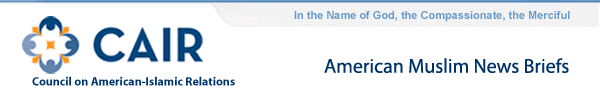 CAIR-OK to Host 10th Anniversary Tulsa Celebration GalaCAIR-NY Responds to Protests, Calls on City to Take the Lead in Defending Muslims' Civil Rights in Wake of Trump Election

The New York chapter of the Council on American-Islamic Relations (CAIR-NY), the nation's largest Muslim civil rights and advocacy organization, today responded to the recent series of anti-Trump protests, calling on New York City to take a leadership role in defending Muslims' civil rights in the wake of Donald J. Trump's election as President of the United States.
| CAIR: American Muslims Will Not Be Intimidated (TIME)

TIME spoke with Nihad Awad, executive director of the Council on American-Islamic Relations, about Donald Trump's win and what's next for Muslim Americans.CAIR: 'American Muslims Are Here to Stay' (NBC)CAIR: American Muslims Here to Stay(Reuters/Video)CAIR-CincinnatiCalls on Trump to Respect Rights of All AmericansCAIR: For American Muslims - Shock, Fear and Resolve (CNN)CAIR: Muslim-American Leaders React to Donald Trump's Election(Newsweek)CAIR-SFBA: Groups Targeted by Donald Trump Speak OutCAIR-FL: Local Minority Leaders React to Trump Winning the PresidencyCAIR-Sacramento: Trump's Election Sparks Fear in Some ImmigrantsCAIR-NY: Latino and Muslim New Yorkers Say they Feel Threatened by Prospect of Trump PresidencyCAIR-CT: Vast Divide in How Norwalkers See Future Under TrumpCAIR-Dallas: DFW Latinos, Muslims Reflect on What Trump Win Might Mean for ThemCAIR-LA: O.C. Muslims Fear What Trump's Rhetoric May PortendCAIR-WA: Seattle Immigrants, Muslims Band Together as Trump Victory UnfoldsCAIR-Chicago: Muslim Girl From Oak Brook Writes Letter to TrumpFOR IMMEDIATE RELEASE
CAIR Calls on President-Elect Trump to Repudiate Attacks on Muslim Women by His Supporters(WASHINGTON, D.C., 11/10/16) – The Council on American-Islamic-Relations (CAIR), the nation's largest Muslim civil rights and advocacy organization, today called on President-elect Donald Trump to repudiate alleged attacks on Muslim students at universities in Louisiana and California reportedly by some of his supporters.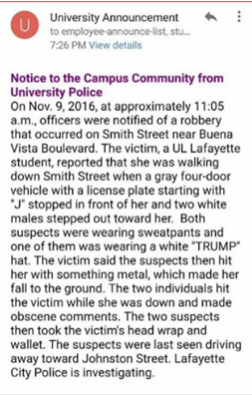 A Muslim student at the University of Louisiana at Lafayette was attacked two men, one of whom was wearing a hat emblazoned with "Trump."In California, a student who was wearing an Islamic head scarf (hijab) was confronted by two men who made comments about President-elect Trump and Muslims.SEE: Police Investigate Attacks on Muslim Students at Universities (NY Times)
A Rash of Racist Attacks Have Broken Out in the US After Donald Trump's VictoryOther reports of anti-Muslim incidents involving apparent Trump supporters surfaced nationwide, including "Trump" graffiti on a Muslim prayer room at a New York University, and a reported attack on a Muslim woman in New Mexico by a Trump supporter.SEE: Just Two Days After Trump's Election, Reports of Anti-Islam Attacks Spike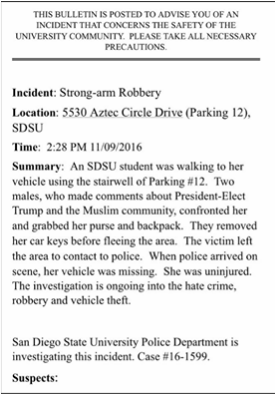 "If President-elect Trump truly wishes to be the leader of all Americans, he must begin unifying the nation by repudiating the type of bigotry generated by his campaign for the White House," said CAIR National Communications Director Ibrahim Hooper. "Unless Mr. Trump speaks out forcefully against hate attacks by his supporters, they will take his silence as tacit endorsement of their actions."CAIR-NJ: South Brunswick Board of Education Member Targeted by Anti-Islamic GraffitiHooper noted that former President George W. Bush and President Obama both repudiated anti-Muslim bigotry.Yesterday, CAIR issued a statement calling on President-elect Donald Trump to respect the rights of all Americans.

WATCH: CAIR News Conference with U.S. Muslim, Interfaith Leaders Reacting to Election of Donald Trump as President

The Washington-based Muslim civil rights group is asking Muslim community members who believe their rights have been violated to contact local police and CAIR's Civil Rights Department at 202-742-6420 or by filing a report at: http://www.cair.com/civil-rights/report-an-incident/view/form.html

CAIR is America's largest Muslim civil liberties and advocacy organization. Its mission is to enhance the understanding of Islam, encourage dialogue, protect civil liberties, empower American Muslims, and build coalitions that promote justice and mutual understanding.

La misión de CAIR es mejorar la comprensión del Islam, fomentar el diálogo, proteger las libertades civiles, capacitar a los musulmanes estadounidenses, y construir coaliciones que promuevan la justicia y la comprensión mutua.

- END -

CONTACT: CAIR Government Affairs Director Robert McCaw, 202-742-6448, rmccaw@cair.com; CAIR National Communications Director Ibrahim Hooper, 202-744-7726, ihooper@cair.com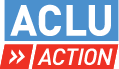 Dear Friend Muslims in Jonesboro,

During his campaign, President-elect Trump made some promises that were not only un-American and wrong-headed — they were unlawful and unconstitutional.

Today, we’re putting Donald Trump on notice: If you endeavor to make these campaign promises a reality, you will have to contend with the full firepower of the ACLU and our supporters at every step. 

Friend, we’re counting on you and other ACLU supporters to give that message extra weight by showing a massive outpouring of support today. Together, we’ll make it clear that we are ready, willing and able to fight like hell to protect the Constitution and defend freedom.

Make your immediate donation to the ACLU today.

Stand with our litigators and activists in every state, thousands of volunteers and millions of card-carrying supporters who are ready to fight back against dangerous proposals like:Amassing a force to deport 11 million undocumented immigrantsBanning the entry of Muslims into the U.S. and instituting aggressive surveillance programs targeting themRestricting a woman's right to abortion servicesChanging our nation’s libel laws and restricting freedom of expressionWith you by our side, the ACLU will lead the fight on all of these issues and more. We are prepared to remain vigilant every single day of a Trump presidency. Please stand with us today.

Make your donation right now.

We’ve got a lot of work to do. But I know with you by our side we can prevail.	Thanks for all you do,


Anthony D. Romero
Executive Director, ACLU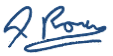 Stand with the ACLU
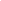 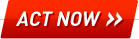 Please note: If you forward or distribute, the links will open a page with your information filled in.
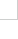 
Dear friend –

All eyes are on America. Donald Trump won the presidency. And the ACLU will stay vigilant and fight for everyone’s rights – every single day Trump is in office.

Add your name to stand with us.

If President-elect Trump tries to make his unlawful and unconstitutional campaign promises into policy, we’ll see him in court. He’ll have to face the full force of the ACLU – all of our lawyers and advocates in every state.

And he’ll have to answer to you – the millions of action-takers, activists, and card-carrying members leading our fight for rights and liberties for all. Together, we’ll fight for women, for people of color, for the LGBT community, for immigrants - for everyone in this country.

Now more than ever, it’s time for an America that believes in all of us.

Know the ACLU is here for you,
Anthony for the ACLU Action team*** 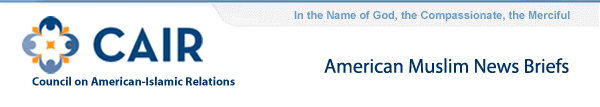 Video: Interfaith Partners Come Out in Support of CAIR-OK and Oklahoma Muslims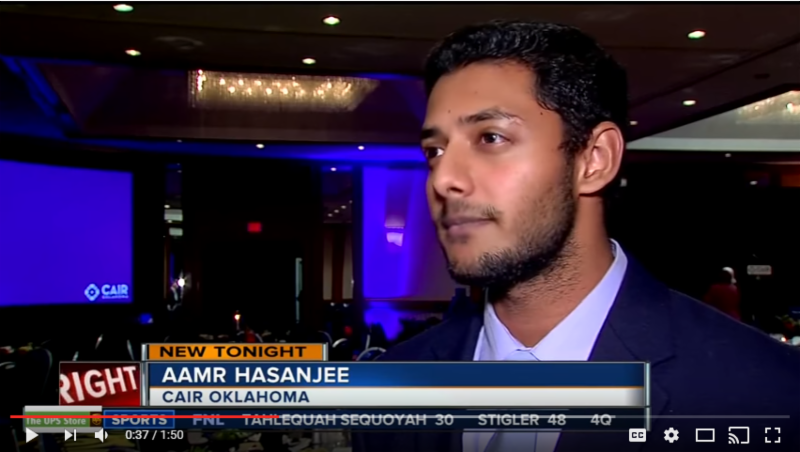 Hadith of the Day: God Loves Those with Kind Hearts 

The Prophet Muhammad (peace be upon him) said: "The Fire (of Hell) is forbidden to touch anyone who is close to the people, soft, lenient, and kind-hearted." 

When a group of people spoke harshly to the Prophet Muhammad, and his wife replied in kind, he cautioned her: "Be calm. . .for God loves that one should be kind and lenient in all matters."CAIR Islamophobia Watch: Anti-Somali Signs in MinnesotaBREAKING NEWS
CAIR-Michigan Calls for Hate Crime Probe After Muslim Woman Forced to Remove Hijab(FARMINGTON HILLS, MI, 11/12/16) - The Michigan chapter of the Council on American-Islamic Relations (CAIR-MI) today called on law enforcement authorities to investigate an incident in which a Muslim woman was allegedly forced to remove her Islamic head scarf, or hijab, as a hate crime. That alleged attack is just the latest anti-Muslim incident reported since the election of Donald Trump as president. (SEE BELOW.)CAIR-MI says a man threatened to set the Muslim woman on fire with a lighter near the University of Michigan campus in Ann Arbor unless she took off her hijab.SEE: Woman Forced to Remove Hijab After Man Threatens to Set Her on Fire in Ann Arbor"Our nation's leaders, and particularly President-elect Donald Trump, need to speak out forcefully against the wave of anti-Muslim incidents sweeping the country after Tuesday's election, said CAIR-MI Executive Dawud Walid.SEE: Post-Election Spate of Hate Crimes Worse Than Post-9/11, Experts SayYesterday, the Ohio chapter CAIR called on state and federal law enforcement authorities to investigate threats to a Muslim woman, her children and her elderly parents in that state as a hate crime.CAIR-Ohio: Muslim Woman and Her Family Assaulted in Columbus TrafficCAIR-Ohio is investigating other reports of hate crimes against Muslims in Central Ohio in the last few days, including an Ohio State Muslim student who was reportedly threatened for wearing her hijab.CAIR's Kansas chapter is investigating alleged threats to Muslim university students.SEE: KU Muslim Students Claim They Were ThreatenedIn New Mexico, a Muslim woman says she was attacked in a university library.CAIR: Muslim Woman Reports Attack in UNM LibraryIn California, a woman was harassed on public transport.SEE: Woman Accosted on Bay Area Train: 'Trump might deport you'CAIR's New York chapter is also investigating a similar incident in which a Muslim woman was assaulted on a bus in Queens.SEE: Muslim Woman Says She Was Told to 'Take That Disgusting Piece of Cloth Off' Her Head on Queens Bus
Muslim Women in Hijabs Report Harassment, Intimidation Following ElectionIn Florida, a transportation official's Facebook post denigrated presumably Middle Eastern man in head scarf.SEE: Florida Transportation Official's Facebook Post Denigrates Man in HeadscarfIn Georgia, a high school teacher said she was left a note in class telling her that her hijab "isn't allowed anymore."SEE: Muslim Gwinnett Teacher Told to 'Hang Yourself' With Her HeadscarfIn Minnesota, Muslim students say they were targeted by racist graffiti.SEE: 2nd High School Investigated for Racist GraffitiIn Michigan, a man was arrested for allegedly yelling ethnic slurs at a Muslim woman and hitting her car.SEE: Jogger Exposes Self to Muslim Woman, Yells Ethnic Slurs: PoliceThe Washington-based Muslim civil rights group is asking Muslim community members who believe their rights have been violated to contact local police and CAIR's Civil Rights Department at 202-742-6420 or by filing a report at: http://www.cair.com/civil-rights/report-an-incident/view/form.htmlCAIR is America's largest Muslim civil liberties and advocacy organization. Its mission is to enhance the understanding of Islam, encourage dialogue, protect civil liberties, empower American Muslims, and build coalitions that promote justice and mutual understanding.

La misión de CAIR es mejorar la comprensión del Islam, fomentar el diálogo, proteger las libertades civiles, capacitar a los musulmanes estadounidenses, y construir coaliciones que promuevan la justicia y la comprensión mutua.

Become a Fan of CAIR on Facebook
Subscribe to CAIR's Email List
Subscribe to CAIR's Twitter Feed
Subscribe to CAIR's YouTube Channel

- END -CONTACT: CAIR-MI Legal Director Lena Masri, 248-390-9784, lmasri@cair.com; CAIR-MI Executive Director Dawud Walid, 248-842-1418, dwalid@cair.com; CAIR National Communications Director Ibrahim Hooper, 202-744-7726, ihooper@cair.comHaving trouble viewing this email? Click here